UNIVERSIDADE FEDERAL DO PIAUÍ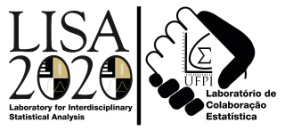 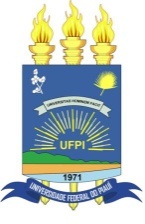 CENTRO DE CIÊNCIAS DA NATUREZACoordenação do Curso de Graduação Bacharelado em Estatística– CGBESTLABORATÓRIO DE COLABORAÇÃO ESTATÍSTICA - LCSFICHA DE INSCRIÇÃOEDITAL 01/2020NOME DO INTERESSADO:INSTITUIÇÃO:CURSO:E-MAIL:TELEFONE:ORIENTADOR(ES):NATUREZA DO TRABALHO:(   ) Monografia de Graduação				(   ) Pesquisa / Extensão(   ) Monografia de Especialização				(   ) Prestação de Serviços(   ) Dissertação de Mestrado					(   ) Outros: _____________(   ) Tese de DoutoradoTÍTULO DO PROJETO:RESUMO DO PROJETO:OBJETIVO GERAL:OBJETIVOS ESPECÍFICOS:ESTÁGIO DE DESENVOLVIMENTO DO PROJETO:(   ) Definição do problema					(   ) Coleta de dados(   ) Planejamento da pesquisa				(   ) Análise de dadosCRONOGRAMA DO PROJETO:TEM INTERESSE EM PUBLICAR TRABALHOS EM CO-AUTORIA COM A EQUIPE DO LCE?            (   ) Sim		(   ) NãoO PROJETO FOI APROVADO PELO COMITÊ DE ÉTICA?	(   ) Sim		(   ) Não		(    ) Não se aplicaARQUIVOS ANEXADOS:(   ) Banco de dados						(   ) Lista de referências bibliográficas				AUTORIZAÇÃO: Ao preencher este formulário e submetê-lo ao Laboratório de Colaboração Estatística (LCE), fica acordada a parceria de colaboração bem como a autorização para utilização dos dados referentes a este trabalho pelo LCE, para fins didáticos e/ou científicos. Quaisquer outros meios de utilização serão acordados entre as partes.                                                                                      Local e data: Assinatura: _____________________________________